Министерство образования и молодежной политики Рязанской областиОбластное государственное бюджетное профессиональное образовательное учреждение «РЯЗАНСКИЙ КОЛЛЕДЖ ЭЛЕКТРОНИКИ»Министерство образования и молодежной политики Рязанской областиОбластное государственное бюджетное профессиональное образовательное учреждение «РЯЗАНСКИЙ КОЛЛЕДЖ ЭЛЕКТРОНИКИ»ОТЗЫВНАУЧНОГО РУКОВОДИТЕЛЯНА ВЫПУСКНУЮ КВАЛИФИКАЦИОННУЮ РАБОТУСтудента________________________________________________________________________группы, специальности    __________________________________________________________Код, НаименованиеТема: ________________________________________________________________________________
________________________________________________________________________________Руководитель____________________________________________________________________________________________________________________________________________________Ф. И.О. , ученая степень, ученое звание, должностьЗамечания_______________________________________________________________________________________________________________________________________________________________________________________________________________________________________Рекомендации  ________________________________________________________________________________________________________________________________________________________________________________________________________________________________________________Заключение: Задание на выпускную квалификационную работу выполнено ________________________________________________________________________________(полностью/не полностью)Подготовка студента ________________________________________________(соответствует, в основном соответствует, не соответствует)требованиям Федерального Государственного образовательного стандарта среднего профессионального образования по специальности ______________________________он(а)_____________________быть (может/не может ) допущен(а) к процедуре защиты.Предполагаемая оценка ВКР______________________________________________«____»_______________201__г.     _____________/_______________________                           (подпись)                    (Ф. И.О. отчетливо)РЕЦЕНЗИЯНА ВЫПУСКНУЮ КВАЛИФИКАЦИОННУЮ РАБОТУСтудента________________________________________________________________________группы, специальности    __________________________________________________________Код, НаименованиеТема: ________________________________________________________________________________
________________________________________________________________________________________________________________________________________________________________Рецензент _______________________________________________________________________(Ф.И.О., должность,  место работы, если имеется - ученая степень, ученое звание)________________________________________________________________________________________________________________________________________________________________ОЦЕНКА ВЫПУСКНОЙ КВАЛИФИКАЦИОННОЙ РАБОТЫКритерии оценки: «5» - высокий уровень разработанности параметра оценки; «4» - достаточно высокий уровень, есть незначительные недочеты; «3» - средний уровень разработанности параметра, есть значимые недочеты; «2» - низкий уровень разработанности, серьезные и «грубые» недочеты, либо отсутствие данного параметра оценки.Отмеченные достоинства ________________________________________________________________________________________________________________________________________________________________________________________________________________________________________________Замечания ________________________________________________________________________________________________________________________________________________________________________________________________________________________________________________Рекомендации___________________________________________________________________________________________________________________________________________________________________________________________________________________________________________________________________________________________________________________Заключение: выпускная квалификационная работа выполнена в соответствии с требованиями ФГОС СПО, предъявляемыми к выпускной квалификационной работе, и заслуживает __________________________оценки, а (отличной, хорошей, удовлетворительной)ее автор _____________________________________________________________________                                                                                         (Ф.И.О. студента) присвоения квалификации «_______________________________________________»«____»_______________201__г.       ______________________/________________________	(подпись)                                  	  (Ф. И.О. отчетливо)М.П. предприятия, где работает рецензент						 «Подпись подтверждаю»ПОЯСНЕНИЯ И РЕКОМЕНДАЦИИ (УДАЛИТЬ)СОЗДАНИЕ ОГЛАВЛЕНИЯ(оформляется автоматически с использованием стилей)Каждый элемент заголовка по тексту выделите, и пометьте соответствующим стилем из списка (главы – заголовок 1 уровня, параграфы в главе – заголовок 2 уровня, пункты в параграфах – заголовок 3 уровня).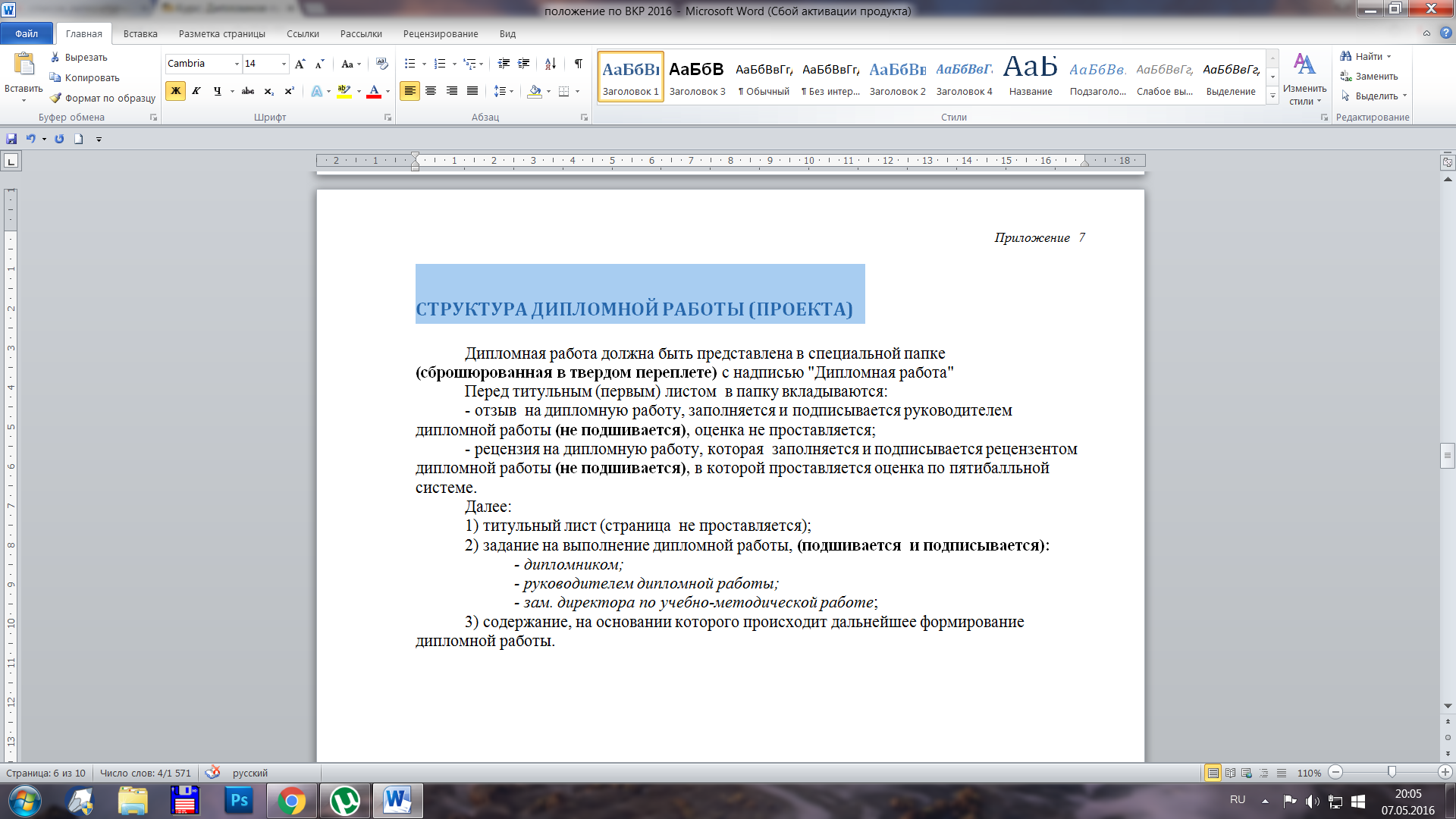 СТРУКТУРА РАБОТЫ Дипломная работа (проект) должна быть представлена в специальной папке (сброшюрованная в твердом переплете) листы не должны выниматься.Перед титульным (первым) листом в папку (в переплет) вкладываются:- отзыв на дипломную работу, заполняется и подписывается руководителем дипломной работы (не подшивается), оценка не проставляется;- рецензия на дипломную работу, которая  заполняется и подписывается рецензентом дипломной работы (не подшивается), в которой проставляется оценка по пятибалльной системе.Далее:1) титульный лист (страница  не проставляется) – страница 1;2) задание на выполнение дипломной работы, (подшивается и подписывается) страница 2 (не проставляется):- дипломником;- руководителем дипломной работы;- зам. директора по учебно-методической работе;3) содержание, на основании которого происходит дальнейшее формирование дипломной работы (страница 3 – рамка с титульным штампом)УСТАНОВКА И РЕДАКТИРОВАНИЕ РАМОКДля того чтобы в документе могли быть страницы с разными рамками и без них, документ разбивается на разделы.В пункте меню «Разметка страницы» выберите «Разрывы» и установите разрыв раздела со следующей страницы.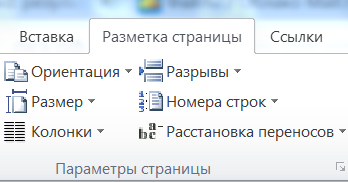 Чтобы начать главу с новой страницы не нужно делать множество отступов клавишей enter, необходимо вставить «Разрыв страницы».Чтобы разрывы страниц и разделов были вам видны для более удобного форматирования текста, необходимо включить на панели инструментов «непечатаемые символы» .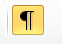 Чтобы при удалении ненужного текста из шаблона не удалился сам первый раздел с рамкой  (с титульным штампом) необходимо оставить метку «Разрыв раздела» и удалить текст до нее.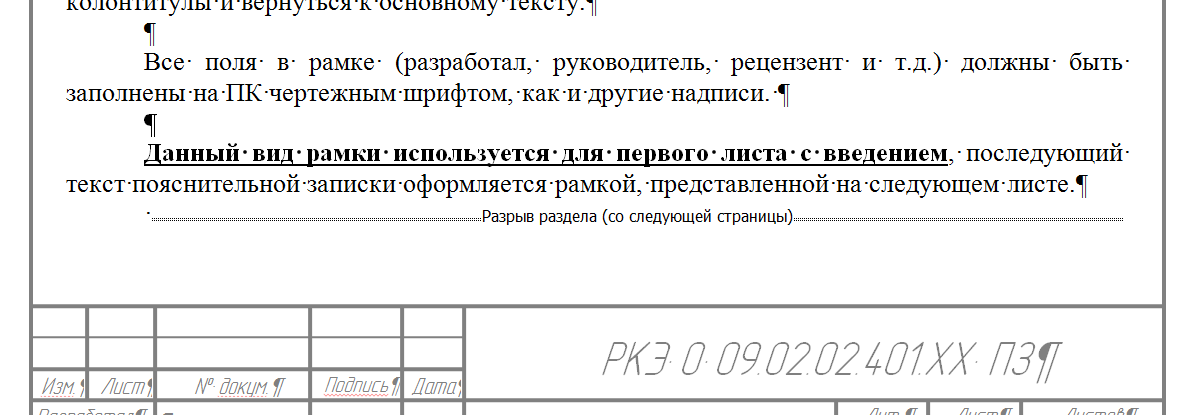 УДАЛИТЕ ТЕКСТ ПОЯСНЕНИЯ (все кроме оглавления далее) И ДОБАВЛЯЙТЕ СЮДА СОДЕРЖИМОЕ СВОЕЙ РАБОТЫНЕОБХОДИМЫЕ ПОЛЯ И МЕЖСТРОЧНЫЙ ИНТЕРВАЛ НА ЭТОЙ СТРАНИЦЕ УСТАНОВЛЕНЫ!!!ПРИМЕР ОФОРМЛЕНИЯ РАМКИ ДИПЛОМНОЙ РАБОТЫ (ПРОЕКТА)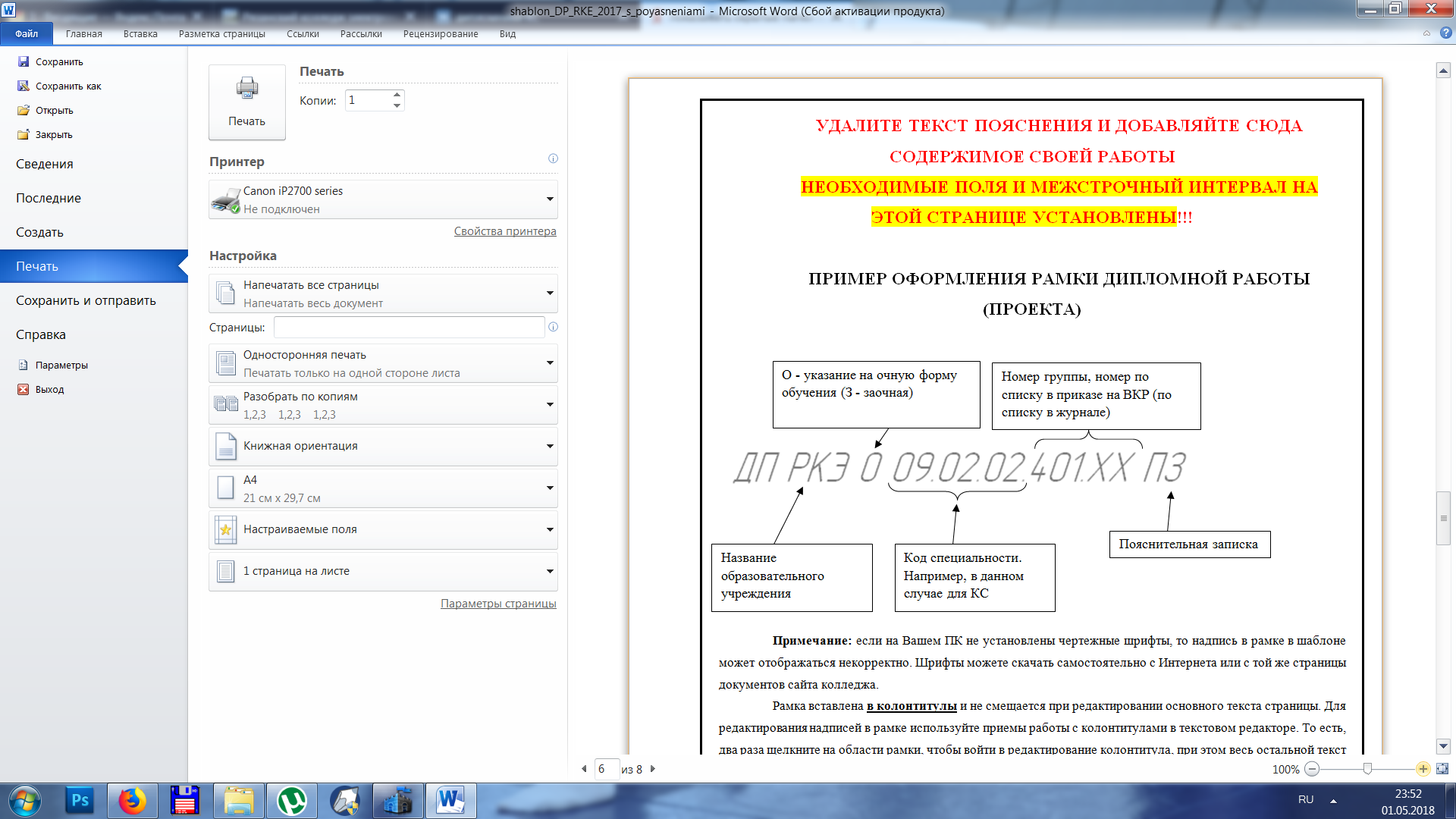 Примечание: если на Вашем ПК не установлены чертежные шрифты, то надпись в рамке в шаблоне может отображаться некорректно. Шрифты можете скачать самостоятельно с Интернета или с той же страницы документов сайта колледжа. Рамка вставлена в колонтитулы и не смещается при редактировании основного текста страницы. Для редактирования надписей в рамке используйте приемы работы с колонтитулами в текстовом редакторе. То есть, два раза щелкните на области рамки, чтобы войти в редактирование колонтитула, при этом весь остальной текст страницы станет неактивным (серым). После редактирования надписей в колонтитулах следует закрыть колонтитулы и вернуться к основному тексту.Все поля в рамке (разработал, руководитель, рецензент и т.д.) должны быть заполнены на ПК чертежным шрифтом, как и другие надписи. Данный вид рамки используется для первого листа с введением, последующий текст пояснительной записки оформляется рамкой, представленной на следующем листе. (После этого текста установлен разрыв раздела, чтобы рамка на следующем листе могла быть другой. Удалять аккуратно до «Разрыва раздела» на этой странице, а не весь текст сразу.)Оформление пояснительной записки, приложений ВКР соответствует требованиям стандартов на текстовые конструкторские документы ГОСТ 2.105-95 и ГОСТ 2.106-96;Объем выпускной квалификационной работы (без приложений) составляет 40 – 60 страниц выровненного «по ширине» компьютерного текста. Объем введения 2-3 страницы машинописного текста, объем заключения 2-3 страницы. Текст набирается в Microsoft Word, печатается на одной стороне листа формата А4 и содержит примерно 1800 печатных знаков на странице (считая пробелы между словами и знаки препинания): шрифт Times New Roman — обычный, размер — 12 или 14 пунктов, междустрочный интервал — полуторный, отступы ТЕКСТА от края листа (поля в текстовом редакторе): верхнее поле  —  1,0 см, нижнее поле — 1,0 см, левое поле — 2,5 см и правое — 1,0 см; отступы границ рамки от края листа (положение рамки в колонтитулах): слева – 2,0 см, справа, сверху и снизу 0,5 см абзац (красная строка) должен быть равен .Все указанные требования к форматированию текста на данной странице уже установлены.Титульный лист включают в общую нумерацию страниц ВКР. НО номер страницы на титульном листе не проставляют.Страницы ВКР следует нумеровать арабскими цифрами, соблюдая сквозную нумерацию по всему тексту ВКР. Номер страницы проставляют в правом нижнем углу без точки в конце.Список использованных источников представляет собой перечень использованных книг и статей, фамилии авторов приводятся в алфавитном  порядке, все источники даются под общей нумерацией литературы. В исходных данных источника указываются фамилия и инициалы автора, название работы, место и год издания. Если использован интернет-ресурс, то также следует указать его автора, название статьи, а вместо издательства указывается электронный код доступа (URL-адрес).Ссылки на источники следует указывать порядковым номером по списку источников, выделенным квадратными скобками. Все материалы, помещаемые в приложениях, должны быть связаны с основным текстом, в котором обязательно делаются ссылки на соответствующие приложения.Приложения следует оформлять как продолжение ВКР на его последующих страницах, располагая приложения в порядке появления на них ссылок на источники в тексте ВКР и нумеровать арабскими цифрами с точкой.Заголовки структурных элементов ВКР и разделов основной части следует располагать в середине строки без точки в конце и печатать прописными буквами, не подчеркивая. Заголовки подразделов и пунктов следует начинать с абзацного отступа и печатать с прописной буквы, не подчеркивая, без точки в конце. Если заголовок включает несколько предложений, их разделяют точками. Переносы слов в заголовках не допускаются.Пункты и подпункты основной части следует начинать печатать с абзацного отступа.Структурные элементы ВКР (главы, введение, заключение, список литературы) следует начинать с новой страницы. Пункты и подпункты разделов с новой страницы не начинают.Чтобы начать новый раздел (главу, параграф) с новой страницы, не нужно ставить много «энтеров». Следует установить разрыв страницы (вставка – разрыв страницы). 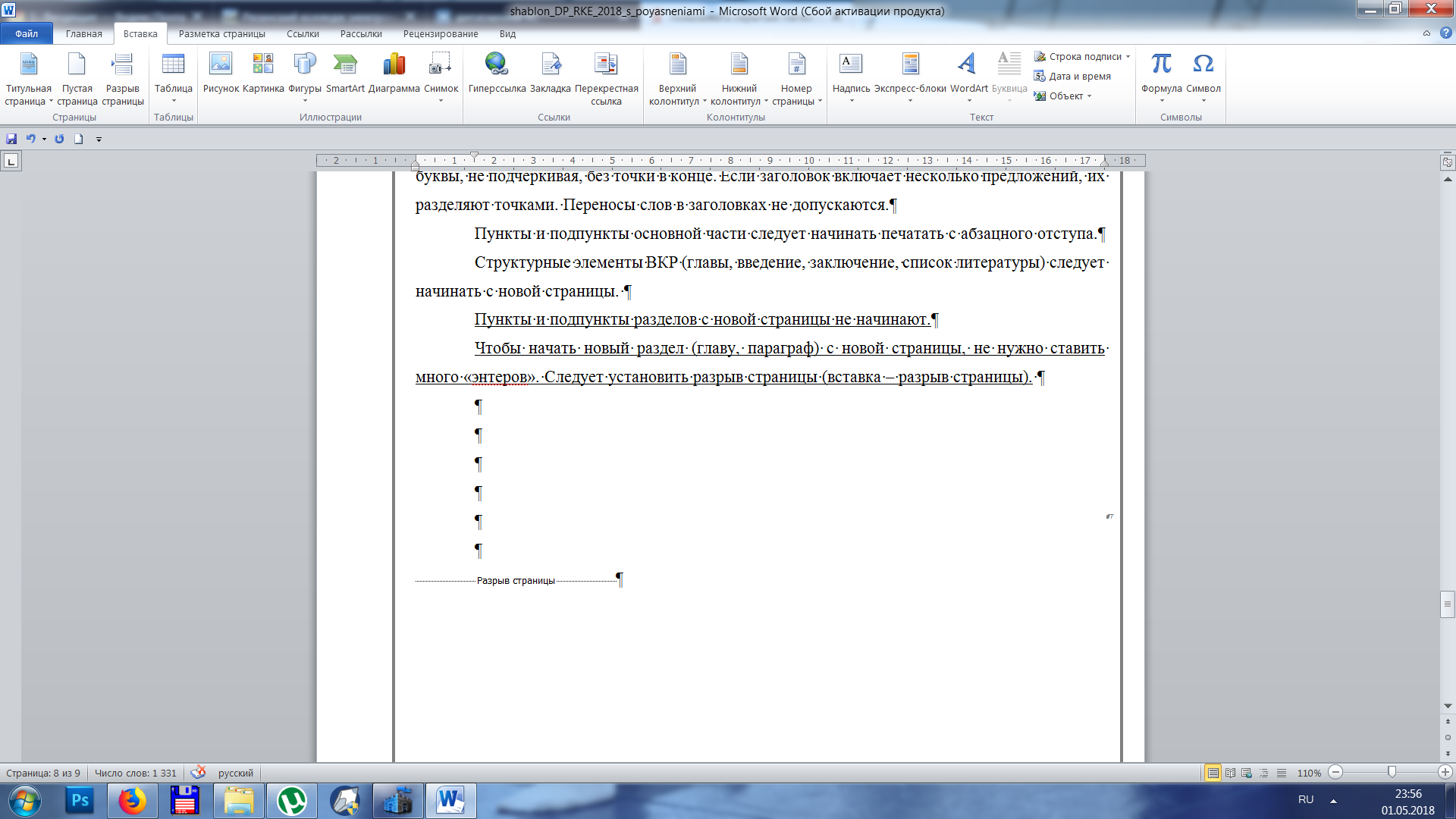 Для удобства редактирования, чтобы увидеть, где стоят лишние пробелы и отступы и т.д. следует включить режим отображения непечатаемых символов 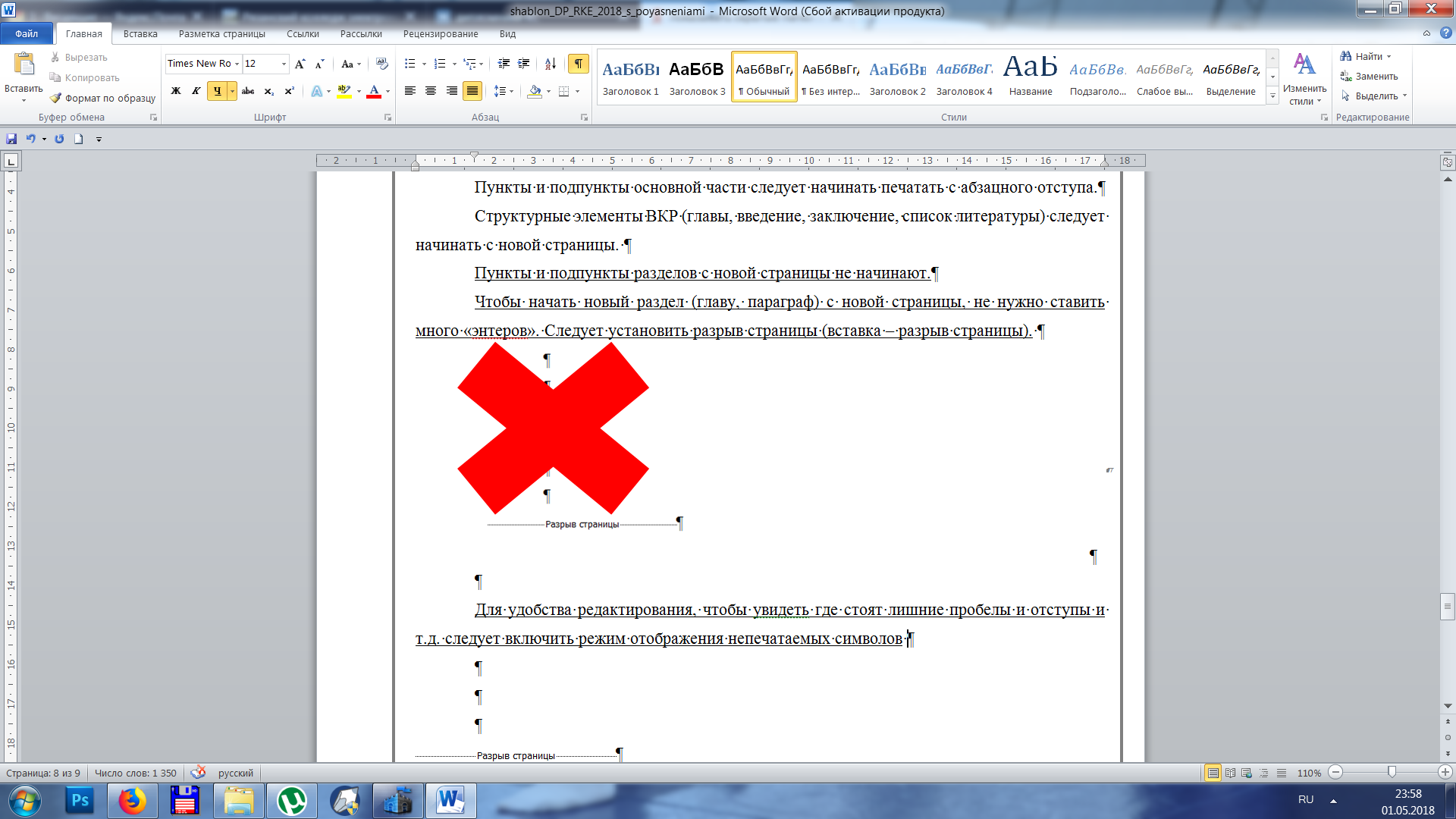 ЖЕЛТЫМ УДАЛЯТЬ!Структура работы (заголовки помечены стилем Заголовок 1-го уровня и заголовок 2-го уровня для дальнейшей автоматической вставки оглавления)Заголовки структурных элементов ВКР и разделов основной части следует располагать в середине строки без точки в конце и печатать прописными буквами, не подчеркивая. Заголовки подразделов и пунктов следует начинать с абзацного отступа и печатать с прописной буквы, не подчеркивая, без точки в конце.ВВЕДЕНИЕТекст введенияРАЗДЕЛ 1. АНАЛИТИЧЕСКИЙ. НАИМЕНОВАНИЕ (ИЛИ ГЛАВА 1. ТЕОРЕТИЧЕСКАЯ…) 1.1 Наименование первого параграфа первого разделаТекст параграфа1.2 Наименование второго параграфа второго разделаТест параграфаРАЗДЕЛ 2. ПРОЕКТНЫЙ. НАИМЕНОВАНИЕ (ИЛИ ГЛАВА 2. ПРАКТИЧЕСКАЯ…)И т.д. ПОЯСНИТЕЛЬНАЯ ЗАПИСКАДИПЛОМНОГО ПРОЕКТАПОЯСНИТЕЛЬНАЯ ЗАПИСКАДИПЛОМНОГО ПРОЕКТАПОЯСНИТЕЛЬНАЯ ЗАПИСКАДИПЛОМНОГО ПРОЕКТАПОЯСНИТЕЛЬНАЯ ЗАПИСКАДИПЛОМНОГО ПРОЕКТАПОЯСНИТЕЛЬНАЯ ЗАПИСКАДИПЛОМНОГО ПРОЕКТАПОЯСНИТЕЛЬНАЯ ЗАПИСКАДИПЛОМНОГО ПРОЕКТАСтудента________________________________________________________________________группы, специальности    __________________________________________________________Код, НаименованиеТема: ________________________________________________________________________________
________________________________________________________________________________________________________________________________________________________________Студента________________________________________________________________________группы, специальности    __________________________________________________________Код, НаименованиеТема: ________________________________________________________________________________
________________________________________________________________________________________________________________________________________________________________Студента________________________________________________________________________группы, специальности    __________________________________________________________Код, НаименованиеТема: ________________________________________________________________________________
________________________________________________________________________________________________________________________________________________________________Студента________________________________________________________________________группы, специальности    __________________________________________________________Код, НаименованиеТема: ________________________________________________________________________________
________________________________________________________________________________________________________________________________________________________________Студента________________________________________________________________________группы, специальности    __________________________________________________________Код, НаименованиеТема: ________________________________________________________________________________
________________________________________________________________________________________________________________________________________________________________Студента________________________________________________________________________группы, специальности    __________________________________________________________Код, НаименованиеТема: ________________________________________________________________________________
________________________________________________________________________________________________________________________________________________________________Студент-дипломникСтудент-дипломник____________________(личная подпись)____________________(личная подпись)И.О. Фамилия И.О. Фамилия Руководитель проекта_____________________           (должность, звание)Руководитель проекта_____________________           (должность, звание)_____________________(личная подпись)_____________________(личная подпись)И.О. ФамилияИ.О. ФамилияКонсультант_____________________           (должность, звание)Консультант_____________________           (должность, звание)_____________________(личная подпись)_____________________(личная подпись)И.О. ФамилияИ.О. ФамилияДОПУСКАЕТСЯ  К  ЗАЩИТЕ       "___"___________201___ДОПУСКАЕТСЯ  К  ЗАЩИТЕ       "___"___________201___ДОПУСКАЕТСЯ  К  ЗАЩИТЕ       "___"___________201___ДОПУСКАЕТСЯ  К  ЗАЩИТЕ       "___"___________201___ДОПУСКАЕТСЯ  К  ЗАЩИТЕ       "___"___________201___Зам. директора по УМР___________________(личная подпись)___________________(личная подпись)И.О. Фамилия И.О. Фамилия Рязань,  2019№п/пПараметры Качественные характеристики и критерии оценки (отлично, хорошо, удовлетворительно, неудовлетворительно)1Актуальность проблемы исследования2Степень выполнения задач исследования (в соответствии с поставленными в индивидуальном задании задачами)3Своевременность выполнения этапов ВКР4Умение конструктивно взаимодействовать и работать в сотрудничестве с научным руководителем5Практическая значимость работы и готовность к апробации или внедрению6Качество оформления пояснительной записки и приложенийИтоговая характеристикаИтоговая характеристика№п/пПараметры и критерии оценкиОценкаОбоснование актуальности тематики работыПолнота, корректность и соответствие использованного научного и понятийного аппарата теме исследованияОтражение степени разработанности проблемыЯсность, логичность и научность изложения содержанияУровень и корректность использования методов исследованияГлубина и полнота результатов и выводовАнализ результатов и выводыПрактическая значимость результатовАктуальность и достоверность использованных источников информацииОформление работыИтоговая оценкаИтоговая оценкаПосле того, как все элементы заголовка по тексту помечены, необходимо вставить оглавление. Оно будет собрано автоматически и у каждого элемента будут проставлены номера страниц.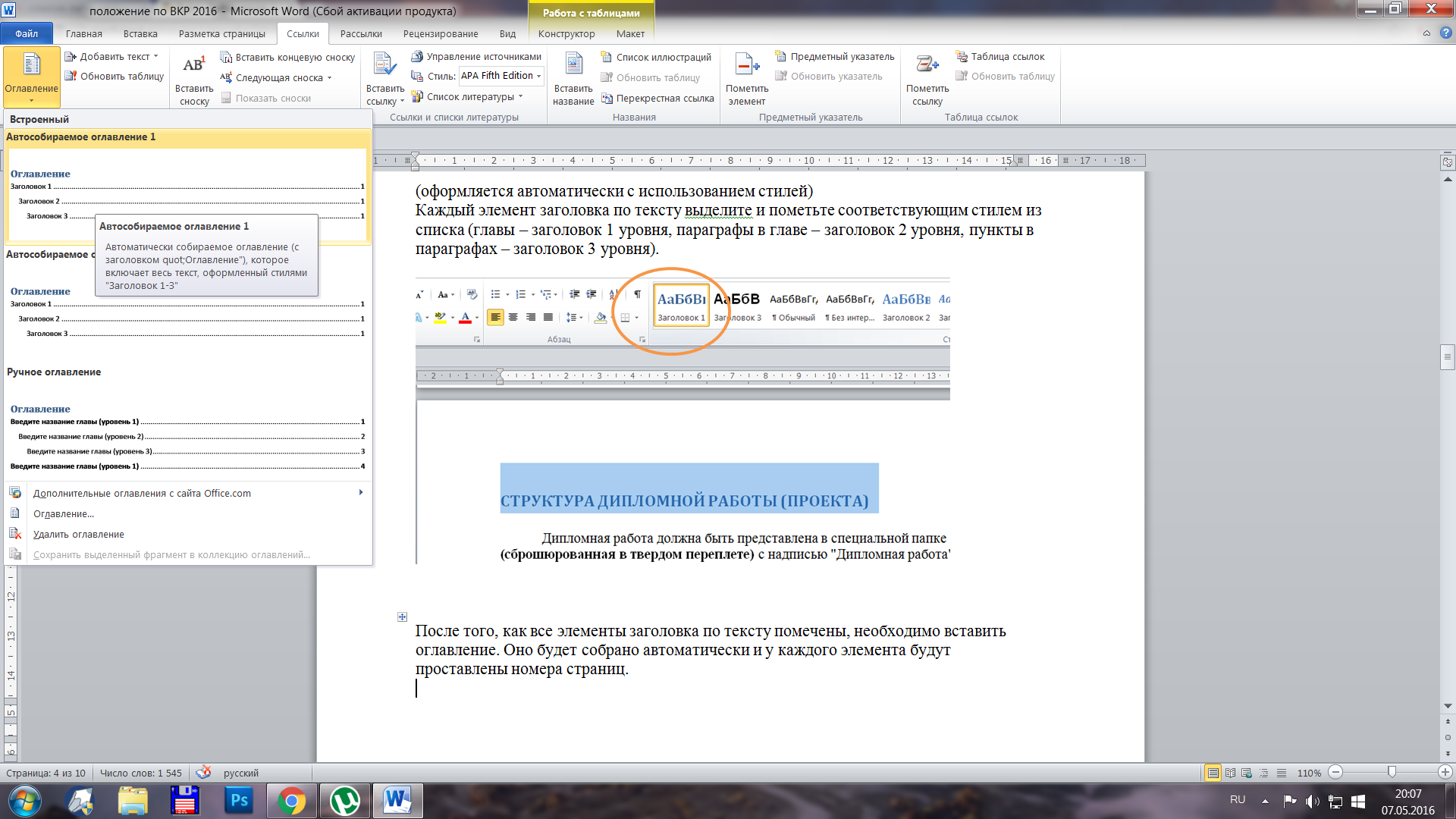 Если в дальнейшем название какого-либо элемента оглавления изменится или при удалении (добавлении) текста изменится номер страницы, то оглавление нужно обновить. Следует нажать правой кнопкой мыши по полю с оглавлением и выбрать команду «Обновить поле».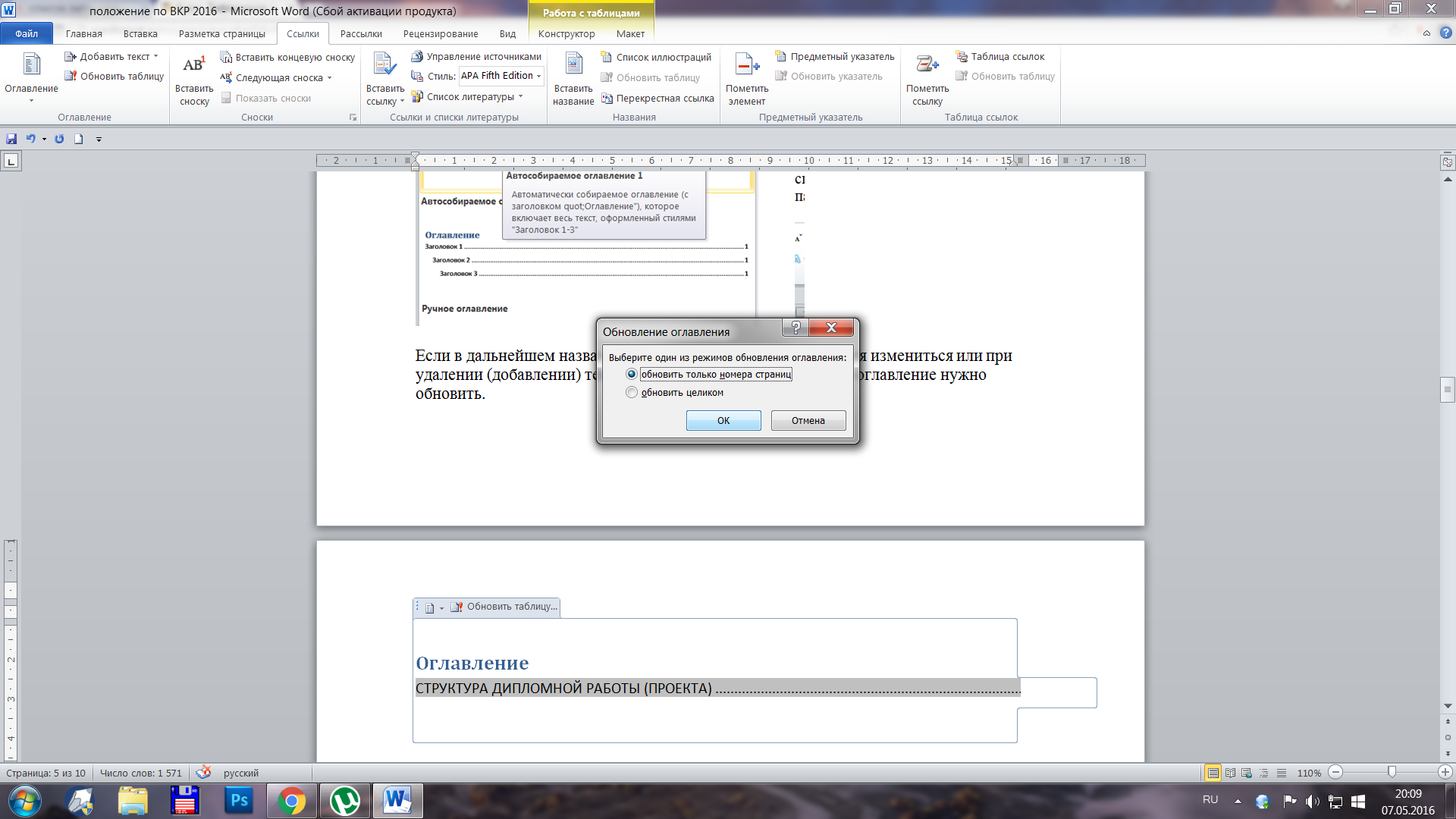 